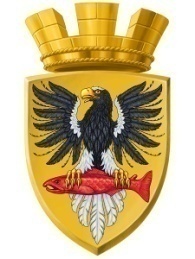 МУНИЦИПАЛЬНОЕ ОБРАЗОВАНИЕ«ЕЛИЗОВСКОЕ ГОРОДСКОЕ ПОСЕЛЕНИЕ»Собрание депутатов Елизовского городского поселенияТРЕТИЙ СОЗЫВ, ТРИДЦАТЬ ПЕРВАЯ СЕССИЯРЕШЕНИЕ №552г. Елизово            							11 июля 2019 годаРассмотрев проект Решения«О переименовании муниципального унитарного предприятия «Елизовское городское хозяйство 2» в муниципальное унитарное предприятие «Елизовская управляющая компания» и утверждении Устава в новой редакции», внесенный И.о. Главы администрации Елизовского городского поселения, руководствуясь Гражданским кодексом Российской Федерации, Федеральным законом от 06.10.2003 № 131-ФЗ «Об общих принципах организации местного самоуправления в Российской Федерации», Федеральным законом от 14.11.2002 № 161-ФЗ «О государственных и муниципальных унитарных предприятиях», Уставом Елизовского городского поселения, Положением об Управлении имущественных отношений администрации Елизовского городского поселения, утвержденным Решением Собрания депутатов Елизовского городского поселения от 11.02.2016 № 862, муниципальным нормативным правовым актом от 22.02.2013 № 88-НПА «Положение о порядке создания, реорганизации и ликвидации муниципальных унитарных предприятий в Елизовском городском поселении», принятым Решением Собрания депутатов Елизовского городского поселения от 19.02.2013 № 417,Собрание депутатов Елизовского городского поселенияРЕШИЛО:Переименовать муниципальное унитарное предприятие «Елизовское городское хозяйство 2» в муниципальное унитарное предприятие «Елизовская управляющая компания».Утвердить Устав  муниципального унитарного предприятия «Елизовская управляющая компания» в новой редакции согласно приложению к настоящему Решению.Решение Собрания депутатов Елизовского городского поселения от 18.04.2019 № 516 «О переименовании муниципального унитарного предприятия «Елизовское городское хозяйство 2» в муниципальное унитарное предприятие «Гарант» и утверждении Устава в новой редакции»признать утратившим силу.Направить Решение «О переименовании муниципального унитарного предприятия «Елизовское городское хозяйство 2» в муниципальное унитарное предприятие «Елизовская управляющая компания» и утверждении Устава в новой редакции»Главе Елизовского городского поселения для подписания и обнародования.Глава Елизовского городского поселения -председатель Собрания депутатовЕлизовского городского поселения                  				Е.И. РябцеваПриложение к Решению Собрания депутатов Елизовского городского поселения от 11 июля 2019 года №552УТВЕРЖДЕНРешением Собрания депутатов Елизовского городского поселения от 11 июля 2019 года №552Глава Елизовского городского поселения- председатель Собрания депутатов Елизовского городского поселения_______________  Е.И. Рябцева  УСТАВМУНИЦИПАЛЬНОГО УНИТАРНОГО ПРЕДПРИЯТИЯ«Елизовская управляющая компания»г. Елизово2019 год Статья 1. Общие положенияНастоящий Устав разработан в соответствии с законодательством Российской Федерации, и определяет статус, цели, задачи, права, обязанности, и ответственность Муниципального унитарного предприятия «Елизовская управляющая компания».Муниципальное унитарное предприятие «Елизовская управляющая компания» (далее - Предприятие) создано в организационно-правовой форме «муниципальное унитарное предприятие» с целью удовлетворения потребностей Елизовского городского поселения в организацииработ по обслуживанию, содержанию, эксплуатации, ремонту и обеспечению коммунальными услугами жилищного и нежилого фонда Елизовского городского поселения. Предприятие создается на основании Решения, принятого Собранием депутатов Елизовского городского поселения. Предприятие является коммерческой организацией, основанной на праве хозяйственного ведения и не наделенной правом собственности на имущество, закрепленное за ней собственником, созданной для осуществления производственной, коммерческой и финансово-хозяйственной деятельности.	Учредителем (собственником имущества) Предприятия является Елизовское городское поселение. Функции и полномочия учредителя осуществляет администрация Елизовского городского поселения в лице Управления имущественных отношений и Собрание депутатов Елизовского городского поселения. Предприятие находится в ведомственном подчинении Управления жилищно-коммунального хозяйства администрации Елизовского городского поселения. В своей деятельности Предприятие руководствуется Конституцией РФ, Гражданским кодексом РФ, законодательством Российской Федерации, иными законодательными и нормативными актами, действующими на территории Российской Федерации, а также законодательными и иными актами, изданными соответствующими органами Камчатского края и Елизовского городского поселения в пределах их компетенции.Наименование:Полное (фирменное) наименование Предприятия – Муниципальное унитарное предприятие «Елизовская управляющая компания».Сокращенное наименование Предприятия – МУП «Елизовская управляющая компания».Адреса:Юридический адрес Предприятия – Камчатский край, Елизовский район, г.Елизово, ул.В.Кручины,20.Фактическое местонахождение Предприятия – Камчатский край, Елизовский район, г.Елизово, ул.Пограничная, 1. Предприятие является юридическим лицом, имеет круглую печать, содержащую полное фирменное наименование на русском языке и указание на место нахождения унитарного предприятия, штампы, бланки со своим фирменным наименованием, собственную эмблему, зарегистрированный в установленном порядке товарный знак и другие средства индивидуализации в соответствии с законодательством Российской Федерации, расчетный и иные счета в учреждениях банков, имеет самостоятельный баланс.Предприятие для достижения установленных целей и задач своей деятельности имеет право от своего имени совершать сделки, заключать договоры, приобретать своими действиями имущественные и личные неимущественные права, нести обязанности, быть истцом и ответчиком в суде, нести ответственность в порядке, установленном законодательством Российской Федерациии настоящим Уставом.Предприятие несет ответственность по своим обязательствам всем принадлежащим ему имуществом и денежными средствами. Предприятие не несет ответственности по обязательствам собственника его имущества – Елизовского городского поселения. Учредитель (собственник) имущества Предприятия не отвечает по обязательствам Предприятия. По указанию или с согласия собственника имущества Предприятия оно может в порядке, установленном законодательством Российской Федерации, устанавливать связи с зарубежными юридическими и физическими лицами и вести внешнеэкономическую деятельность, если такая деятельность отвечает целям и задачам Предприятия, определяемым настоящим Уставом, и направлена на обеспечение деятельности Предприятия.Предприятие считается созданным как юридическое лицо со дня внесения соответствующей записи в единый государственный реестр юридических лиц с особенностями, установленными действующим законодательством.Статья 2. Цели и предмет деятельности Предприятия.1. Предприятие осуществляет свою деятельность, определенную настоящим Уставом, в целях организации работ по обслуживанию, содержанию, эксплуатации, ремонту жилищного и нежилого фонда Елизовского городского поселения, а также по обеспечению коммунальными услугами населения.2. Для целей, указанных в пункте 1 статьи 2 настоящего Устава, Предприятие осуществляет в установленном законодательством Российской Федерации порядке следующие основные виды деятельности:2.1. заключение договоров с поставщиками и потребителями на оказание жилищно-коммунальных услуг, организацию учета их объемов, контроль качества предоставленных услуг, применение к поставщикам и потребителям услуг санкций за нарушение условий договоров; 2.2.	планирование и выполнение работ и услуг по содержанию и техническому обслуживанию, ремонту общего имущества многоквартирных домов; 2.3.	заключение договоров на управление и техническое обслуживание с собственниками квартир, на основании предъявленных правоустанавливающих документов; 2.4.	заключение договоров на оказание услуг с арендаторами и собственниками нежилых помещений; 2.5.	начисление и сбор платежей с потребителей за оказанные жилищно-коммунальные услуги, в т.ч. с граждан с учетом предоставления им льгот, а также осуществление расчетов с поставщиками жилищно-коммунальных услуг;2.6.	взыскание в судебном порядке задолженности с потребителей за предоставленные жилищно-коммунальные услуги; 2.7.	организация приемки в эксплуатацию законченных строительством, капитальным ремонтом, реконструкцией объектов жилищно-коммунального хозяйства муниципальной собственности;2.8.	организация работ по техническому обслуживанию, текущему и капитальному ремонту жилых домов и связанных с ними инженерных коммуникаций и технических устройств; 2.9.	поставка сантехнических приборов и устройств, труб и фасонных изделий к ним, запорной и водоразборной арматуры, приборов учета расхода воды и тепла, устройств для дополнительной очистки воды (фильтров), необходимых комплектующих изделий к ним, а также производство работ по монтажу, установке, пуско-наладке, техническому обслуживанию и ремонту поставляемого оборудования, приборов и устройств; 2.10.	организация работ по санитарной очистке и поддержанию санитарного состояния жилых домов и придомовой территории; 2.11.	осуществление контроля и технического надзора за капитальным ремонтом, реконструкцией и строительством объектов жилищного фонда, культурно-бытового и производственного назначения Елизовского городского поселения;2.12.	прием населения, оказание юридической помощи по жилищным вопросам;2.13.	обслуживание объектов благоустройства и озеленения; 2.14.	оказание услуг по ксерокопированию документов;2.15.	эксплуатация котельных, болерных, водонасосных и канализационных станций, тепловых водопроводных и канализационных сетей для бесперебойного обеспечения и снабжения теплом, горячей и холодной водой потребителей и функционирования систем канализации;2.16.	выдача технических условий на присоединение потребителей к системам теплоснабжения;2.17.	согласование проектов на присоединение к системам отопления, подачи горячей и холодной воды и приема сточных вод;2.18.	учет количества потребленной тепловой энергии, горячей и холодной воды  прием сточных вод;2.19.	прием платежей от населения, предприятий, учреждений и организаций за оказанные услуги;2.20.	лабораторный контроль, путем проведения анализа холодной, горячей воды и сточных вод (в том числе с привлечением сторонних организаций);2.21.	поставка (продажа) тепловой энергии по установленным тарифам в соответствии с диспетчерскими графиками тепловых нагрузок;2.22.	покупка тепловой энергии у производителя;2.23.	производство и передача тепловой энергии;2.24. оказание посреднических услуг при совершении сделок с недвижимостью, в том числе, при приватизации муниципального жилищного фонда;2.25. участие в разработке, принятии и реализации государственных, региональных и местных социальных программ (решений), программ (решений) по развитию бизнеса и предпринимательства, подготовке, переподготовке и повышению квалификации кадров в области жилищно-коммунального хозяйства. 3. Виды деятельности, требующие лицензирования, Предприятие осуществляет на основании соответствующих лицензий. Статья 3. Финансово-хозяйственная деятельностьИсточниками финансовых ресурсов Предприятия являются:прибыль;амортизационные отчисления;средства, поступающие от покупателей (контрагентов) в качестве оплаты за продукцию, товары, работы и услуги;дотации из федерального, краевого и местного бюджетов;иные поступления, не запрещенные законом.Предприятие выплачивает в бюджет установленные налоги и прочие обязательные платежи в соответствии с законодательством Российской Федерации и иными нормативными актами, имеющими юридическую силу.За счет прибыли, оставшейся в распоряжении Предприятия, могут образовываться следующие фонды: резервный, развития производства, развития социальной сферы и материального поощрения, страховой фонд.Все средства фондов находятся в полном распоряжении Предприятия. Не использованные в текущем году средства переносятся на следующий год и изъятию не подлежат.Списание денежных средств со счета Предприятия производится по указанию руководителя Предприятия, лица, его замещающего, или по решению судебных органов.Предприятие имеет право пользоваться кредитами российских и иностранных банков.Финансовый год Предприятия совпадает с календарным годом.Предприятие хранит свои денежные средства в банковских Учреждениях, производит расчеты по своим обязательствам с другими организациями, осуществляемые в безналичном порядке через эти учреждения. Предприятие имеет в своих кассах наличные деньги в пределах лимитов, установленных Учреждениями банков по согласованию с руководителем Предприятия. Денежная наличность сверх установленных лимитов остатка наличных денег в кассе подлежит сдаче в банк в порядке и сроки, согласованные с Учреждениями банков. Предприятие хранит деньги в своих кассах сверх установленных лимитов только для оплаты труда, выплаты пособий по социальному страхованию, пенсий и только в срок не более 3 рабочих дней, включая день получения денег в Учреждениях банков, а также для оплаты материально-технических ресурсов в пределах, необходимых для текущих потребностей.Для реализации своих задач Предприятие имеет право:создавать свои структурные подразделения (в том числе филиалы) по согласованию с собственником имущества;приобретать, отчуждать, сдавать в аренду и арендовать любое имущество, не исключенное из гражданского оборота по согласованию с собственником;совершать в установленном порядке любые сделки, не противоречащие законодательству РФ и настоящему Уставу;свободно распространять информацию о своей деятельности;организовывать и проводить научно-практические конференции и семинары, выставки, аукционы, ярмарки, конкурсы  и другие массовые мероприятия;привлекать для осуществления своей уставной деятельности дополнительные источники финансовых и материальных средств, включая использование банковских кредитов;осуществлять в соответствии с законом внешнеэкономическую деятельность, направленную на достижение уставных целей и задач Предприятия;участвовать в осуществлении строительства жилья, объектов производственно-хозяйственного и социально-культурного назначения.Статья 4. Имущество и средства ПредприятияИмущество Предприятия формируется за счет:1.1 имущества, закрепленного за Предприятием на праве хозяйственного ведения или на праве оперативного управления собственником этого имущества;1.2. доходов Предприятия от его деятельности;1.3. иных не противоречащих законодательству Российской Федерации источников.2. Право на имущество, закрепляемое за Предприятием на праве хозяйственного ведения собственником этого имущества, возникает с момента передачи такого имущества Предприятию, если иное не предусмотрено законодательством Российской Федерации или не установлено решением собственника о передаче имущества Предприятию.3. Уставный фонд Предприятия составляет 200 тысяч (двести тысяч) рублей.4. Уставный фонд Предприятия формируется за счет денег, ценных бумаг, других вещей, имущественных прав и иных прав, имеющих денежную оценку.5. Имущество Предприятия составляет основные фонды и оборотные средства, а также материальные средства и финансовые ресурсы, размер которых отражается в балансе Предприятия. 6. Имущество Предприятия является муниципальной собственностью и находится в хозяйственном ведении Предприятия. 7. Предприятие распоряжается движимым имуществом, принадлежащим ему на праве хозяйственного ведения, самостоятельно, за исключением случаев, установленных законом и иными нормативными правовыми актами.8.  Предприятие не вправе продавать принадлежащее ему недвижимое имущество, сдавать его в аренду, отдавать в залог, вносить в качестве вклада в уставный (складочный) капитал хозяйственного общества или товарищества или иным способом распоряжаться таким имуществом без согласия собственника имущества Предприятия.9. Движимым и недвижимым имуществом Предприятие распоряжается только в пределах, не лишающих его возможности осуществлять деятельность, цели, предмет, виды которой определены настоящим уставом. Сделки, совершенные Предприятием с нарушением этого требования, являются ничтожными.10. Предприятие не вправе без согласия собственника совершать сделки, связанные с предоставлением займов, поручительств, получением банковских гарантий, с иными обременениями, уступкой требований, переводом долга, а также заключать договоры простого товарищества.11. В случае аренды земельного участка, находящегося в государственной или муниципальной собственности Предприятие не вправе:11.1. сдавать такой земельный участок в субаренду, за исключением случая, предусмотренного пунктом 6 статьи 22 Земельного Кодекса РФ, а также земельных участков (в том числе искусственных земельных участков, созданных в соответствии с Федеральным законом "Об искусственных земельных участках, созданных на водных объектах, находящихся в федеральной собственности, и о внесении изменений в отдельные законодательные акты Российской Федерации") в границах морских портов;11.2. передавать свои права и обязанности по договору аренды другим лицам (перенаем), за исключением случая, когда Предприятие, являющееся арендатором земельного участка, находящегося в государственной или муниципальной собственности, с согласия собственника имущества такого предприятия сдает указанный земельный участок или его часть в субаренду либо передает свои права и обязанности по договору аренды земельного участка или его части концессионеру в случае, если концессионным соглашением предусмотрено использование указанного земельного участка или его части в целях создания и (или) реконструкции объекта концессионного соглашения и (или) иного передаваемого Концедентом концессионеру по концессионному соглашению имущества или осуществления концессионером деятельности, предусмотренной концессионным соглашением;11.3. отдавать арендные права в залог;11.4. вносить арендные права в качестве вклада в уставный капитал хозяйственных товариществ и обществ или в качестве паевого взноса в производственный кооператив.12. В случае, предусмотренном законодательством Российской Федерации о концессионных соглашениях, Предприятие участвует на стороне концедента в обязательствах по концессионному соглашению и осуществляет отдельные полномочия концедента, предусмотренные концессионным соглашением.13. Предприятие вправе формировать из остающейся в распоряжении Предприятия в соответствии с установленным порядком прибыли следующие фонды: резервный, развития производства, развития социальной сферы и материального поощрения, страховой фонд. Размеры этих фондов устанавливаются правовыми актами администрации Елизовского городского поселения.14. Предприятие вправе использовать средства резервного фонда исключительно на покрытие убытков Предприятия. Средства остальных сформированных фондов направляются исключительно на цели, согласно которым они сформированы, в соответствии с Планом (программой) финансово-хозяйственной деятельности Предприятия.Статья 5. Организация деятельности Предприятия1. Предприятие строит свои отношения с муниципальными органами, другими предприятиями, организациями и гражданами во всех сферах хозяйственной деятельности на основе хозяйственных договоров, соглашений, контрактов. Предприятие свободно в выборе форм и предмета хозяйственных договоров и обязательств, любых других условий хозяйственных взаимоотношений с другими предприятиями, учреждениями и организациями, за исключением случаев, предусмотренных законодательством Российской Федерации, настоящим Уставом.2. Предприятие самостоятельно распоряжается результатами производственной деятельности, выпускаемой продукцией (кроме случаев, установленных законами и иными нормативными актами Российской Федерации и правовыми актами Елизовского городского поселения), полученной прибылью, остающейся в распоряжении Предприятия после уплаты налогов и иных обязательных платежей, а также перечисления части прибыли за использование имущества, закрепленного за Предприятием на праве хозяйственного ведения.3. Предприятие устанавливает цены и тарифы на все виды производимых работ, услуг, выпускаемую и реализуемую продукцию в соответствии с законами и иными нормативными актами Российской Федерации и правовыми актами Елизовского городского поселения.4. Для выполнения уставных целей Предприятие имеет право в порядке, установленном законодательством Российской Федерации и правовыми актами Елизовского городского поселения:4.1. приобретать или арендовать основные и оборотные средства за счет имеющихся у него финансовых ресурсов и иных не противоречащих законодательству источников;4.2. осуществлять внешнеэкономическую деятельность в соответствии с законодательством Российской Федерации;4.3. осуществлять материально-техническое обеспечение производства и развитие объектов социальной сферы;4.4. планировать свою деятельность и определять перспективы развития исходя из спроса на выполняемые работы, оказываемые услуги, производимую продукцию;4.5. определять и устанавливать формы и системы оплаты труда, структуру и штатное расписание;4.6. устанавливать для своих работников дополнительные отпуска, сокращенный рабочий день и иные социальные льготы в соответствии с законодательством Российской Федерации;4.7. определять размер средств, направляемых на оплату труда работников Предприятия, на техническое и социальное развитие в соответствии с порядком формирования фондов Предприятия, регламентированным нормативными и правовыми актами Елизовского городского поселения.5. Предприятие обязано:5.1. согласовывать в порядке, устанавливаемом правовыми актами Елизовского городского поселения, осуществление Предприятием крупной сделки, величина которой установлена законодательством;5.2. согласовывать в порядке, устанавливаемом правовыми актами Елизовского городского поселения, осуществление Предприятием сделок, в совершении которых имеется заинтересованность руководителя Предприятия, в соответствии с требованиями, установленными законодательством Российской Федерации;5.3. согласовывать в порядке, устанавливаемом муниципальными правовыми актами осуществление Предприятием заимствований в соответствии с требованиями, установленными законодательством Российской Федерации, и регистрировать заимствования в Управление имущественных отношений администрации Елизовского городского поселения;5.4. согласовывать в порядке, устанавливаемом муниципальными правовыми актами, сделки Предприятия (передача в аренду, залог, внесение в качестве вклада в уставный (складочный) капитал хозяйственного общества или товарищества, заключение договора простого товарищества или иные способы распоряжения имуществом, в том числе его продажа) с муниципальным имуществом, переданным в хозяйственное ведение, в том числе крупные сделки и сделки, в совершении которых имеется заинтересованность руководителя Предприятия;5.5. нести ответственность в соответствии с законодательством Российской Федерации за нарушение обязательств;5.6. обеспечивать гарантированные законодательством Российской Федерации минимальный размер оплаты труда, условия труда и меры социальной защиты своих работников;5.7. обеспечивать своевременно и в полном объеме выплату работникам заработной платы и проводить ее индексацию в соответствии с законодательством Российской Федерации;5.8. обеспечивать своим работникам безопасные условия труда и нести ответственность в установленном порядке за ущерб, причиненный их здоровью и трудоспособности;5.9. осуществлять оперативный и бухгалтерский учет результатов финансово-хозяйственной и иной деятельности, вести статистическую отчетность, отчитываться о результатах деятельности в соответствующих органах в порядке и в сроки, установленные законодательством Российской Федерации и муниципальными правовыми актами. Не позднее 1 апреля направлять в Управление имущественных отношений копии годового отчета (баланс с приложениями и пояснительной запиской) с отметкой о принятии его налоговым органом для утверждения его показателей. За ненадлежащее исполнение обязанностей и искажение отчетности должностные лица Предприятия несут ответственность, установленную законодательством Российской Федерации;5.10. перечислять в бюджет Елизовского городского поселения часть прибыли за использование имущества, находящегося в хозяйственном ведении Предприятия, в размере, установленном муниципальными правовыми актами;5.11. выполнять государственные мероприятия по гражданской обороне и мобилизационной подготовке в соответствии с законодательством и нормативными правовыми актами Российской Федерации и правовыми актами Елизовского городского поселения;5.12. представлять отчетность об эффективности деятельности Предприятия по формам и в сроки, установленные соответствующими нормативными и муниципальными правовыми актами;5.13. представлять бухгалтерскую документацию и материалы по финансово-хозяйственной деятельности Предприятия для проведения аудиторской проверки по требованию Управления имущественных отношений;5.14. обеспечивать хранение документов Предприятия в порядке, установленном законодательством Российской Федерации;5.15. представлять на утверждение План (программу) финансово-хозяйственной деятельности Предприятия в администрацию Елизовского городского поселения в сроки, установленные муниципальными правовыми актами;5.16. ежегодно публиковать отчетность о своей деятельности в случаях, предусмотренных федеральными законами или иными нормативными правовыми актами Российской Федерации и муниципальными правовыми актами.Статья 6. Управление ПредприятиемОрганами управления Предприятием являются:учредитель (собственник имущества) Предприятия;руководитель Предприятия – Директор.Управление имущественных отношений Елизовского городского поселения, осуществляя функции и полномочия учредителя:выступает от имени Предприятия как работодатель в отношениях с руководителем Предприятия;осуществляет контроль за использованием по назначению и сохранностью принадлежащего Предприятию имущества;выполняет иные функции, предусмотренные законодательством Российской Федерации и нормативными правовыми актами Елизовского городского поселения;согласовывает прием на работу главного бухгалтера Предприятия, а также заключение с ним, изменение и прекращение трудового договора;назначает на должность руководителя по согласованию с Главой администрации Елизовского городского поселения и Главой Елизовского городского поселения, заключает, изменяет и прекращает с ним трудовой договор в соответствии с трудовым законодательством и иными содержащими нормы трудового права нормативными правовыми актами;устанавливает размер заработной платы руководителя, в т.ч. размер должностного оклада, доплат и надбавок стимулирующего характера, размер премиальных выплат по результатам работы руководителя Предприятия; утверждает график отпусков руководителя предприятия, согласовывает приказы об отпуске руководителя Предприятия; назначает лицо, временно исполняющее обязанности руководителя на период его отсутствия;согласовывает прием на работу главного бухгалтера предприятия, заключение с ним, изменение и прекращение трудового договора;осуществляет контроль использования по назначению и сохранностью принадлежащего предприятию имущества;принимает решения о проведении аудиторских проверок, утверждает аудитора и определяет размер оплаты его услуг;имеет другие права и обязанности, определенные законодательством Российской Федерации.	3.Собрание депутатов Елизовского городского поселения осуществляет функции и полномочия учредителя в части принятия Решения о создании реорганизации и ликвидации Предприятия, определения целей и предмета деятельности Предприятия, утверждения Устава Предприятия и иные функции, предусмотренные муниципальными правовыми актами.4.	Руководство текущей деятельностью Предприятия осуществляет руководитель Предприятия - Директор, действующий на принципе единоначалия.5.	Директор назначается на должность и освобождается от занимаемой должности приказом руководителя Управления имущественных отношений администрации Елизовского городского поселения по согласованию с Главой администрации Елизовского городского поселения и Главой Елизовского городского поселения и действует на основе заключаемого с ним трудового договора и в пределах полномочий, предусмотренных трудовым договором и настоящим Уставом.6.	Директор:6.1. без доверенности действует от имени Предприятия, представляет его в отношениях со всеми (в т.ч. зарубежными) юридическими и физическими лицами, органами власти и управления, местного самоуправления, судебными органами;6.2. выдает от имени Предприятия доверенности в порядке, установленном законодательством;6.3. в пределах компетенции Предприятия издает приказы и распоряжения, обязательные для исполнения всеми работниками Предприятия;6.4. подписывает документы, исходящие от  имени Предприятия;6.5. утверждает структуру и штатное расписание Предприятия;6.6. в соответствии с действующим законодательством принимает на работу и увольняет работников Предприятия, заключает и расторгает с ними трудовые договоры,6.7. определяет функциональные обязанности работников Предприятия (в том числе своих заместителей), утверждает их должностные инструкции, контролирует их деятельность, применяет к ним меры поощрения и взыскания;6.8. распоряжается имуществом и средствами Предприятия в порядке, установленном законодательством Российской Федерации и настоящим Уставом, открывает и закрывает расчетные и иные счета Предприятия, подписывает финансовые документы;6.9. заключает от имени Предприятия сделки и договоры, не противоречащие законодательству Российской Федерации и настоящему Уставу;6.10. обеспечивает рассмотрение обращений (в том числе жалоб и заявлений) юридических и физических лиц в порядке, установленном действующим законодательством;6.11. организует выполнение решений собственника имущества предприятия;6.12. выполняет иные функции, предусмотренные действующим законодательством и настоящим Уставом. 7. Директор не вправе быть учредителем (участником) юридического лица, занимать должности и заниматься другой оплачиваемой деятельностью в государственных органах, органах местного самоуправления, коммерческих и некоммерческих организациях, кроме преподавательской, научной и иной творческой деятельности, заниматься предпринимательской деятельностью, быть единоличным исполнительным органом или членом коллегиального исполнительного органа коммерческой организации, за исключением случаев, если участие в органах коммерческой организации входит в должностные обязанности данного руководителя, а также принимать участие в забастовках.8.Директор отчитывается о деятельности предприятия, в порядке и в сроки, которые определяются нормативно-правовыми актами Елизовского городского поселения.Статья 7. Трудовой коллектив Предприятия1. Трудовой коллектив Предприятия составляют все физические лица, участвующие своим трудом в его деятельности на основе трудового договора.2. Коллективные трудовые споры между администрацией Предприятия и трудовым коллективом рассматриваются в порядке, установленном законодательством Российской Федерации.Статья 8. Хранение документов Предприятия1. Предприятие обязано хранить следующие документы:1.1. Устав Предприятия, а также изменения и дополнения, внесенные в Устав Предприятия и зарегистрированные в установленном порядке;1.2. решение о создании Предприятия и об утверждении перечня имущества, передаваемого Предприятию в хозяйственное ведение, о денежной оценке уставного фонда Предприятия, а также иные решения, связанные с созданием Предприятия;1.3. документ, подтверждающий государственную регистрацию Предприятия;1.4. документы, подтверждающие права Предприятия на имущество, находящееся на его балансе;1.5. внутренние документы Предприятия;1.6. положения о филиалах и представительствах Предприятия;1.7. решения Управления имущественных отношений администрации Елизовского городского поселения, касающиеся деятельности Предприятия;1.8. аудиторские заключения, заключения государственных органов финансового контроля;1.9. иные документы, предусмотренные законодательством Российской Федерации и законодательством Камчатского края, Уставом, внутренними документами Предприятия, Управлением имущественных отношений администрации Елизовского городского поселения и руководителя Предприятия.2. Предприятие хранит документы по месту нахождения Предприятия.3. В случае ликвидации и реорганизации Предприятия его документы передаются на хранение в муниципальный архив по месту нахождения Предприятия в порядке, установленном законодательством Российской Федерации.4. Все работы, связанные с отбором, подготовкой и передачей указанных документов на постоянное хранение, в том числе с их упорядочением и транспортировкой, выполняются за счет средств Предприятия.Статья 9. Реорганизация и ликвидация Предприятия1. Предприятие реорганизуется на основании Решения, принятого Собранием Депутатов Елизовского городского поселения. Реорганизация Предприятия может осуществляться в форме слияния, присоединения, разделения, выделения или преобразования в юридическое лицо иной организационно-правовой формы в порядке, предусмотренном законодательством Российской Федерации.2. При реорганизации Предприятия вносятся необходимые изменения в Устав и Единый государственный реестр юридических лиц. Реорганизация влечет за собой переход прав и обязанностей Предприятия к его правопреемнику (правопреемникам) в порядке, установленном законодательством Российской Федерации, в соответствии с разделительным балансом или передаточным актом.3. Предприятие может быть ликвидировано решением Собрания депутатов Елизовского городского поселения в порядке, установленном законодательством Российской Федерации. Предприятие может быть также ликвидировано по решению суда.4. Ликвидация Предприятия влечет за собой его прекращение без перехода прав и обязанностей в порядке правопреемства к другим лицам.5. В случае принятия решения о ликвидации Предприятия Управление имущественных отношений администрации Елизовского городского поселения назначает ликвидационную комиссию.5.1. с момента назначения ликвидационной комиссии к ней переходят полномочия по управлению делами Предприятия.5.2. ликвидационная комиссия составляет ликвидационные балансы и представляет их Учредителю (собственнику имущества).6. Оставшимся после удовлетворения требований кредиторов имуществом ликвидируемого Предприятия Управление имущественных отношений администрации Елизовского городского поселения распоряжается в порядке, установленном законодательством Российской Федерации.7. При ликвидации и реорганизации Предприятия увольняемым работникам гарантируется соблюдение их прав и интересов в соответствии с законодательством Российской Федерации.8. При реорганизации Предприятия соответствующие документы (управленческие, финансово-хозяйственные, по личному составу и другие) передаются в установленном порядке правопреемнику (правопреемникам) Предприятия.Статья 10. Порядок внесения изменений и дополненийв Устав ПредприятияНастоящий Устав составляется в двух экземплярах, имеющих одинаковую юридическую силу. Экземпляры настоящего Устава хранятся на Предприятии и в органе, осуществляющем государственную регистрацию юридических лиц.1.2. После государственной регистрации Предприятие обязано в течение семи рабочих дней представить в Управление имущественных отношений администрации Елизовского городского копию настоящего Устава, заверенную нотариально или органом, осуществившим государственную регистрацию Предприятия.2. Изменения и дополнения в настоящий Устав утверждаются Собранием депутатов Елизовского городского поселения.3. Изменения и дополнения в настоящий Устав оформляются в виде новой редакции Устава.4. Изменения и дополнения в настоящий Устав приобретают силу для третьих лиц с момента их государственной регистрации, а в случаях, установленных законом, с момента уведомления органа, осуществляющего государственную регистрацию, о внесении таких изменений.Статья 11. Учет, отчетность, контроль деятельности предприятияПредприятие осуществляет учет результатов своей деятельности, ведет и представляет оперативную, бухгалтерскую, налоговую  и статистическую отчетность в установленном порядке.Ревизия хозяйственно-финансовой деятельности производится соответствующими (государственными и муниципальными) контролирующими органами в соответствии с действующим законодательством.О переименовании муниципального унитарного предприятия «Елизовское городское хозяйство 2» в муниципальное унитарное предприятие «Елизовская управляющая компания» и утверждении Устава в новой редакции